Cinco minutos de cultura (10): el movimiento del 15-M→ Date clée: 15 de mayo de 20111/ Fecha estudiadaInscrire la date au tableau et attendre les réactions.2/ Fotos del movimiento 15-M→ lancer le powerpoint de séance¿Dónde pasa la escena? ¿País ? ¿Ciudad? Voir s’ils reconnaissent la Puerta del Sol et donc Madrid (apparition d’une 2e photo plus explicite). ¿Qué vemos? Describid las fotos. Vemos personas que manifiestan en la calle, levantan carteles, andan…¿A qué generación pertenecen los manifestantes? Son jóvenes.¿Qué podemos leer como eslóganes? Juventud sin futuro / sin casa / sin curro (boulot) / sin pensión (retraite) / sin miedo / Soy Nini (ni puedo estudiar, ni puedo trabajar) ¿Por qué manifiestan? ¿Qué denuncian?¿Cómo aparecen en su actitud? Tranquilos, pacíficos pero determinados (sin miedo, Ninis a la fuerza)¿Cómo se llamó este movimiento de protesta? → Diapo 2: el movimiento 15-M. Un movimiento nacido en 2011 pero que perdura → Apparition d’une photo de 2014: 15 “M 2014. Seguimos trabajando por una sociedad mejor, más justa y solidaria, donde lo importante son las personas. 3 años.”¿Noción del BAC? Lugares y formas del poder → Una forma de contrapoderes. = Mouvement des Indignados, né en Espagne au mois de mars 2011 en réaction aux difficultés économiques que connaissent les jeunes espagnols et au manque de considération à leur égard de la classe politique.Ici, il s’agit de s’intéresser aux ressorts d’un mouvement social révélateur d’un malaise profond de la jeunesse.Diapo 3 : autres photos¿Cómo y por qué nacieron el movimiento del 15-M o de los Indignados?Podemos imaginar que los jóvenes estaban hartos:- de sufrir la crisis financiera- de no tener trabajo- de estar en el paro¿Son pesimistas los jóvenes que forman parte del movimiento? ¿Cómo calificarías a los jóvenes que forman parte de este movimiento?No, al contrario, son optimistas y luchadores YA QUE están viviendo una situación muy difícil “Sin futuro”PERO/SIN EMBARGO -no se dejan hacer, -no se dan por vencidos-luchan POR QUE las cosas cambien-protestan en contra del sistema ¿Qué piden al gobierno con este movimiento? ¿Qué les indigna? ¿de qué están hartos?Piden al gobierno que les dé más facilidades para encontrar trabajo / valore más los diplomasProtestan para que /luchan por que…Les indigna que los políticos no los escuchen/les hagan caso.¿En qué medida esta manifestación fue tan espectacular y diferente de otras?Los manifestantes acamparon en la plaza de la Puerta del Sol algunos días. No fue sólo una marcha.→ Visionner une vidéo pour présenter le mouvement en images.¿Según vuestra opinión todo el mundo apoyó estas protestas?3/ CO El 15-M1e écoute + distribution de la fiche de CO3 écoutes supplémentairesCorrectionBegonia se prepara para ir a la Puerta del Sol para llevar comida y jabón a los que están acampados. (cargada de bolsas)Las palabras oídasPolíticos – gobierno – manifestación – policía – ruido - violencia – acampar – armas – luchar – crisis – guerra – agitación – arreglar – derrumbado – pacífico - debatesCompleta el cuadro con las opiniones de cada personaHacen debates todas las tardes a las 18:00.¿Cómo quieren solucionar el problema de la crisis?Haciendo debatesYendo a los políticos a exigir que los escuchen Eligieron esta plaza porque es muy concurrida, muy famosa y así causa efecto.→ Distribution de la trace écrite.4/ CE Indignados y acampados, Nuevas voces TleDistribution du texte + lecture commune.Questions de compréhension à faire ensembleCorrection :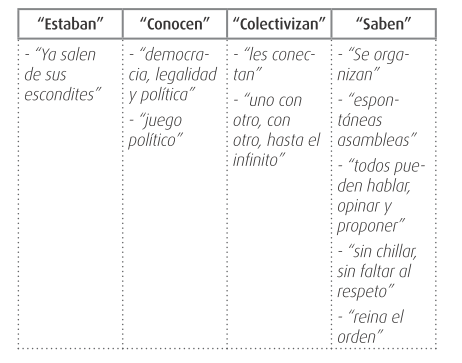 – Se ve que el periodista quiere dar una imagen… elogiosa de los jóvenes indignados– Los retrata como a gente…– Describe a los jóvenes como a personas…– El periodista estará hablando… de los adultos, de los que detienen el poder, los bancos, los políticos… – Es posible que aluda a…Estereotipos sobre los jóvenes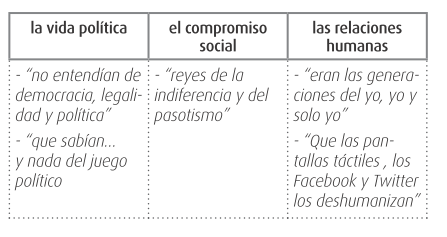 - “la no violencia” / “el boicot” / “la huelga” / “la acampada“- “Wall Street” / “Santiago de Chile” / “en las plazas del Estado español” / “en las calles del mundo árabe”.→ l’ampleur internationale que prend le mouvement des Indignés.BEGONIASU AMIGAHay que apoyar la causaEl país está casi derrumbadoLos bancos y el gobierno sólo hacen lo que les vienen bien a ellos y nosotros muertos de hambre.Hacemos ruido y nos oyen en todo el mundo. Es un movimiento famoso. Hay que lucharHaciendo manifestaciones y acampando no arregléis nada.En la plaza, llenáis todo de porqueríaNo hacéis nada, tocando guitarra y cantando.Lo hacéis para seguir los medios de comunicación, no queréis arreglar nada.